Návrh usnesení:Zastupitelstvo města Prostějova  n e v y h o v u j e žádosti  o prodej části pozemku p.č. 210/3 – ostatní plocha v k.ú. Čechovice u Prostějova o výměře cca 37 m2. Důvodová zpráva:Na Odbor správy a údržby majetku města Magistrátu města Prostějova se obrátili žadatelé se žádostí o prodej části pozemku Statutárního města Prostějova p.č. 210/3 – ostatní plocha v k.ú. Čechovice u Prostějova o výměře cca 37 m2 za účelem výstavby garáže. Výstavba nové garáže by navázala na stávající zástavbu pěti garáží.  Záležitost je řešena pod sp. zn. OSUMM 317/2016.Odbor územního plánování a památkové péče, Magistrátu města Prostějova – oddělení územního plánování, dle platného územního plánu je pozemek součástí plochy smíšené obytné (SX). Jedná se o plochu č. 0555, pro kterou je stanovena maximální výška zástavby 5/7 (maximální výška římsy nebo okapní hrany / maximální výška hřebene střechy nebo ustoupeného podlaží pod úhlem 45).Dále platí tyto funkční regulativy:Plochy smíšené obytné (SX)Podmíněně přípustné využití, přičemž pozemky, stavby či zařízení uvedené níže lze do území umístit za podmínky prokázání, že jejich řešení, včetně zajištění nároků statické dopravy, je v souladu s požadavky na ochranu hodnot území (viz bod 3.3.) a jejich provoz nesníží kvalitu prostředí souvisejícího území, neohrozí jeho hodnoty a nepřiměřeně nezvýší dopravní zátěž v obytných lokalitách:e) řadové garáže pro vozidla skupiny 1 na pozemcích bytových domů;f) pozemky a stavby hromadných garáží pro vozidla skupiny 1 sloužící pro potřeby obyvatel a návštěvníků přilehlého území; Podmínky prostorového uspořádání: ve stabilizovaných plochách: Stavby na pozemcích (dostavby proluk, přístavby a nástavby) budou odpovídat převažujícímu charakteru a struktuře zástavby dané plochy (tj. budou respektovat stávající stavební čáru, historickou strukturu obytných nebo hospodářských staveb, rekreační charakter vnitrobloků apod.) a jejich výška bude maximálně o 1 typické nadzemní podlaží vyšší, než převažující zástavba území. V případě nelze-li převažující charakter a strukturu zástavby odvodit v dané ploše, přihlíží se k plochám okolním; obdobně se postupuje i při stanovení maximální výšky zástavby; jiné prostorové uspořádání je nutné ověřit územní studií;Z uvedených regulativů jasně vyplývá, že v plochách smíšených obytných lze umístit garáže pouze na pozemcích bytových domů, nebo hromadné garáže sloužící pro potřeby obyvatel a návštěvníků přilehlého území. Záměr výstavby garáže nesplňuje požadavky územního plánu a proto Odbor územního plánování a památkové péče Magistrátu města Prostějova, oddělení územního plánování, prodej části výše uvedeného pozemku nedoporučuje.Odbor rozvoje a investic MMPv posoudil uvedenou žádost a sděluje, že nemá zásadní námitky k prodeji části uvedeného pozemku za účelem výstavby garáže, požaduje však předložit návrh oplocení mezi pozemky p.č. 211 (veřejné prostranství) a p.č. 210/3 (plocha před garážemi), oba v k.ú. Čechovice u Prostějova, v souvislosti s umístěním objektu garáže. Odbor dopravy – nemá k záměru žádné připomínky. Odbor životního prostředí – na základě místního šetření nemáme připomínek k předmětu žádosti. Komise pro rozvoj města a podporu podnikání ve svém stanovisku ze dne 21.02.2017 nedoporučuje Radě města prodej části předmětného pozemku. Uvedený záměr není v souladu s Územním plánem Prostějov. Rada města Prostějova na své schůzi konané dne 25.04.2017 usnesením č. 7406 1) 	neschválila záměr prodeje části pozemku p.č. 210/3 – ostatní plocha v k.ú. Čechovice u Prostějova o výměře cca 37 m2, 2) 	doporučila Zastupitelstvu města Prostějova nevyhovět žádosti  o prodej části pozemku p.č. 210/3 – ostatní plocha v k.ú. Čechovice u Prostějova o výměře cca 37 m2. Souhlasy ke zpracování osobních údajů dle zákona č. 101/2000 Sb., o ochraně osobních údajů a o změně některých zákonů, ve znění pozdějších předpisů, byly žadateli uděleny a jsou založeny ve spise. Odbor správy a údržby majetku města vzhledem k výše uvedeným stanoviskům nedoporučuje prodej části pozemku p.č. 210/3 v k.ú. Čechovice u Prostějova o výměře cca 37 m2, resp. doporučuje nevyhovět žádosti , o její prodej, tj. postupovat dle návrhu usnesení. Odbor správy a údržby majetku města upozorňuje na skutečnost, že na předmětné části pozemku je uloženo vedení NN včetně jeho ochranného pásma. Žadatelé nejsou dlužníky Statutárního města Prostějova.Materiál byl předložen k projednání na schůzi Finančního výboru dne 05.06.2017. Osobní údaje fyzických osob jsou z textu vyjmuty v souladu s příslušnými ustanoveními zákona č.101/2000 Sb., o ochraně osobních údajů a o změně některých zákonů, ve znění pozdějších předpisů. Úplné znění materiálu je v souladu s příslušnými ustanoveními zákona č. 128/2000 Sb., o obcích (obecní zřízení), ve znění pozdějších předpisů k nahlédnutí na Magistrátu města Prostějova.Příloha: 	 situační mapaV Prostějově dne 30.05.2017Osoba odpovědná za zpracování materiálu: Mgr. Libor Vojtek, vedoucí Odboru SÚMM, v. r Zpracovala: Helena Burešová, odborný referent oddělení nakládání s majetkem města Odboru SÚMM, v. r. 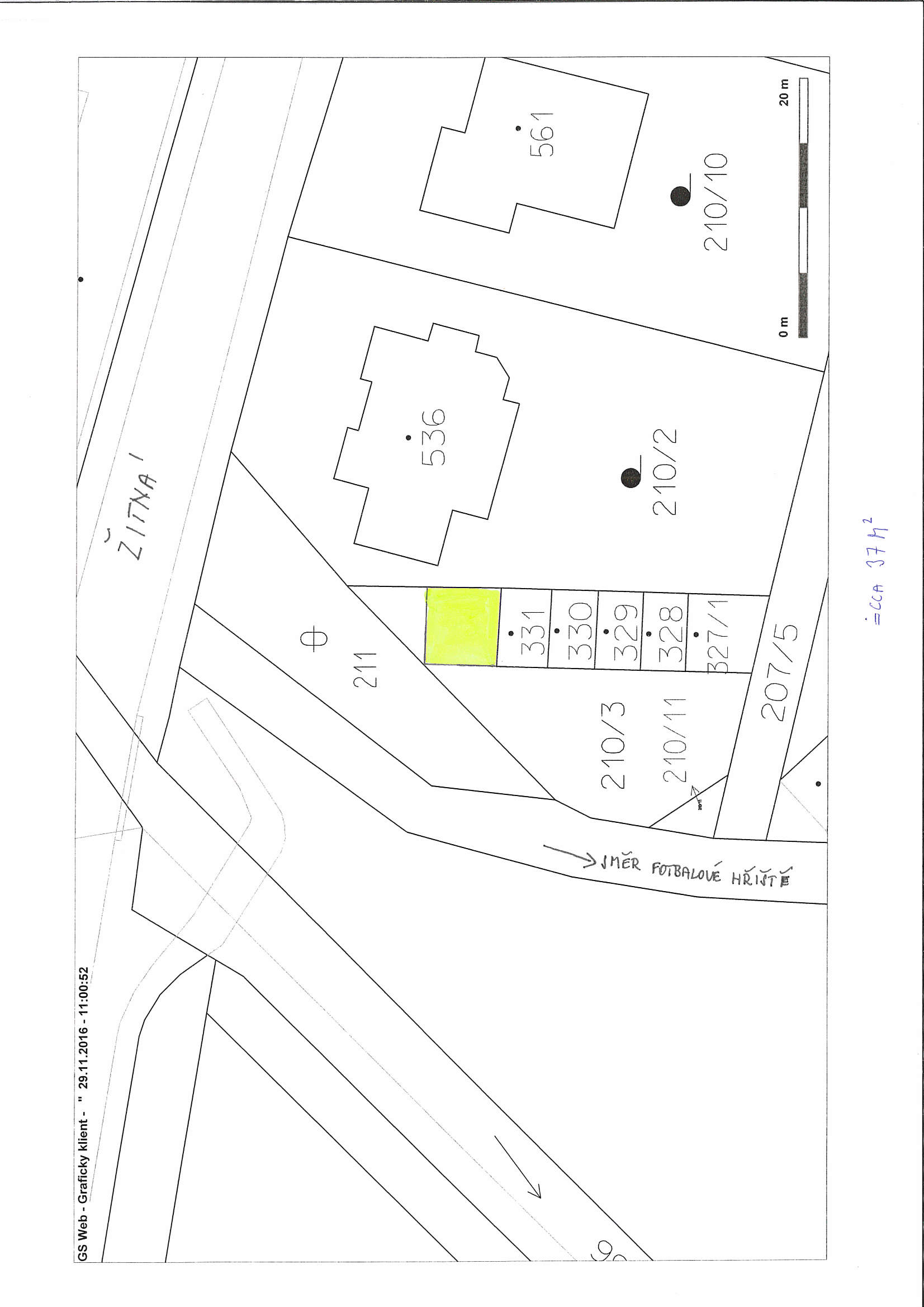 MATERIÁLMATERIÁLMATERIÁLčíslo: pro zasedání  pro zasedání  pro zasedání  pro zasedání  pro zasedání  pro zasedání  Zastupitelstva města Prostějova konané dne 12.06.2017Zastupitelstva města Prostějova konané dne 12.06.2017Zastupitelstva města Prostějova konané dne 12.06.2017Zastupitelstva města Prostějova konané dne 12.06.2017Zastupitelstva města Prostějova konané dne 12.06.2017Zastupitelstva města Prostějova konané dne 12.06.2017Název materiálu:Název materiálu:Prodej části pozemku p.č. 210/3 v k.ú. Čechovice u Prostějova Prodej části pozemku p.č. 210/3 v k.ú. Čechovice u Prostějova Prodej části pozemku p.č. 210/3 v k.ú. Čechovice u Prostějova Předkládá:Předkládá:Rada města ProstějovaRada města ProstějovaRada města ProstějovaMgr. Jiří Pospíšil, náměstek primátorky, v. r. Mgr. Jiří Pospíšil, náměstek primátorky, v. r. Mgr. Jiří Pospíšil, náměstek primátorky, v. r. 